Mahele The  A’s  B’s  and Cs of the MaheleDirections:Find one fact for each letter of the alphabet about the Mahele. Find an image that depicts the fact and write explain the fact under the image.Example: Notice this example is about Mesopotamia so you can’t copy it 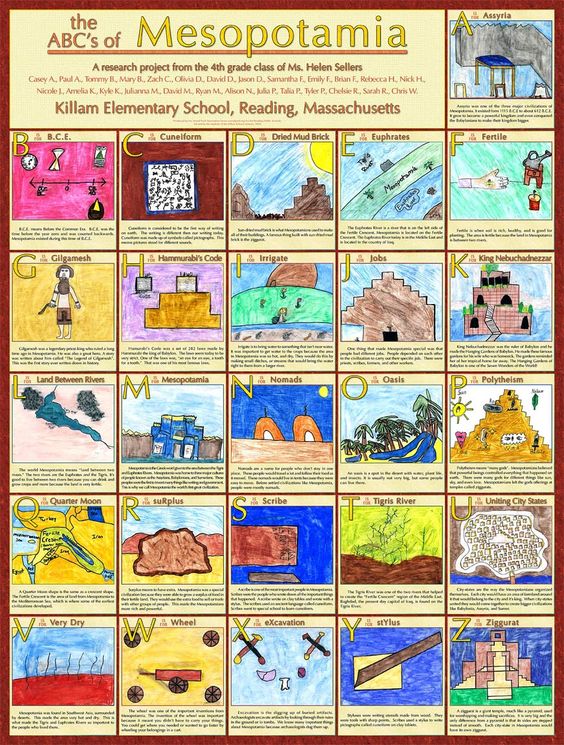 ABC’s of Mahele 